Zakładka na stronie www szkoły „BHP w czasie koronawirusa” Ze strony Głównego Inspektora Sanitarnego, Ministra Zdrowia i wielu innych można pobrać ogłoszenia.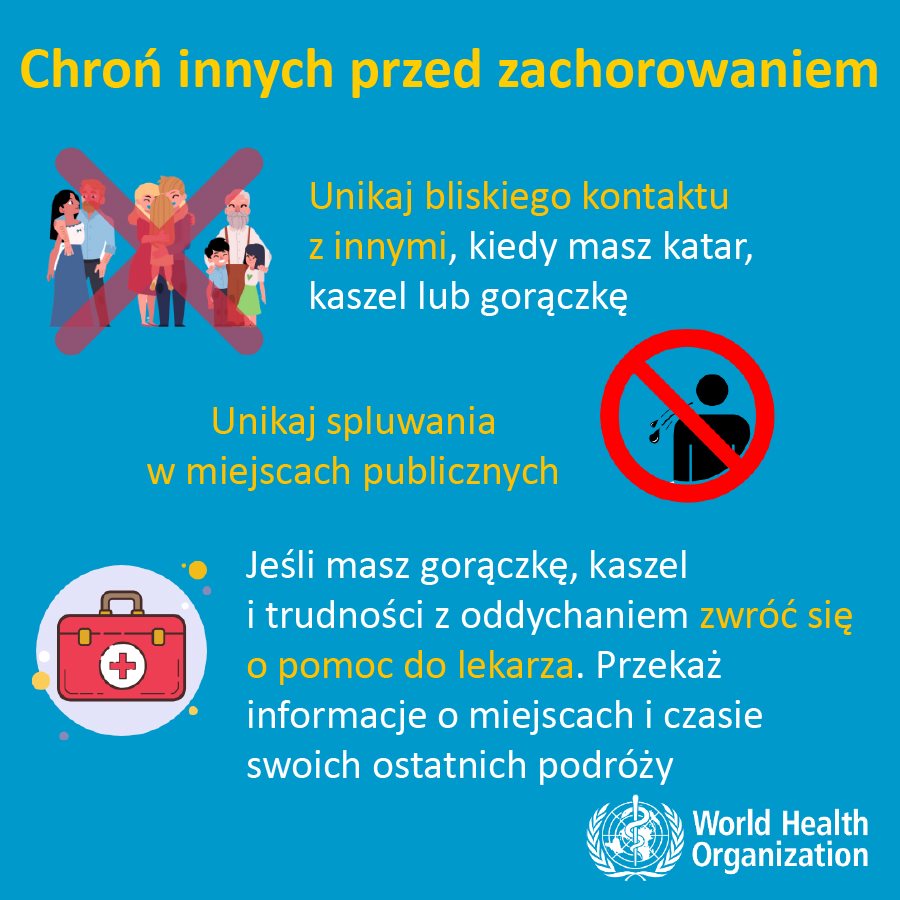 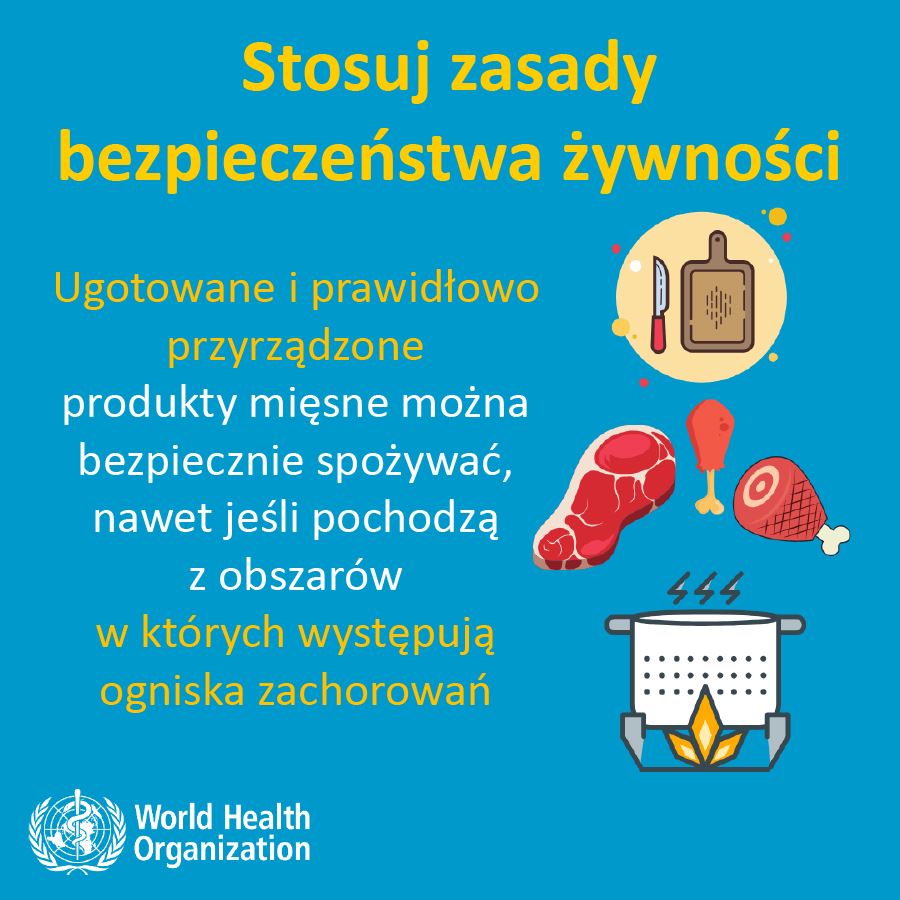 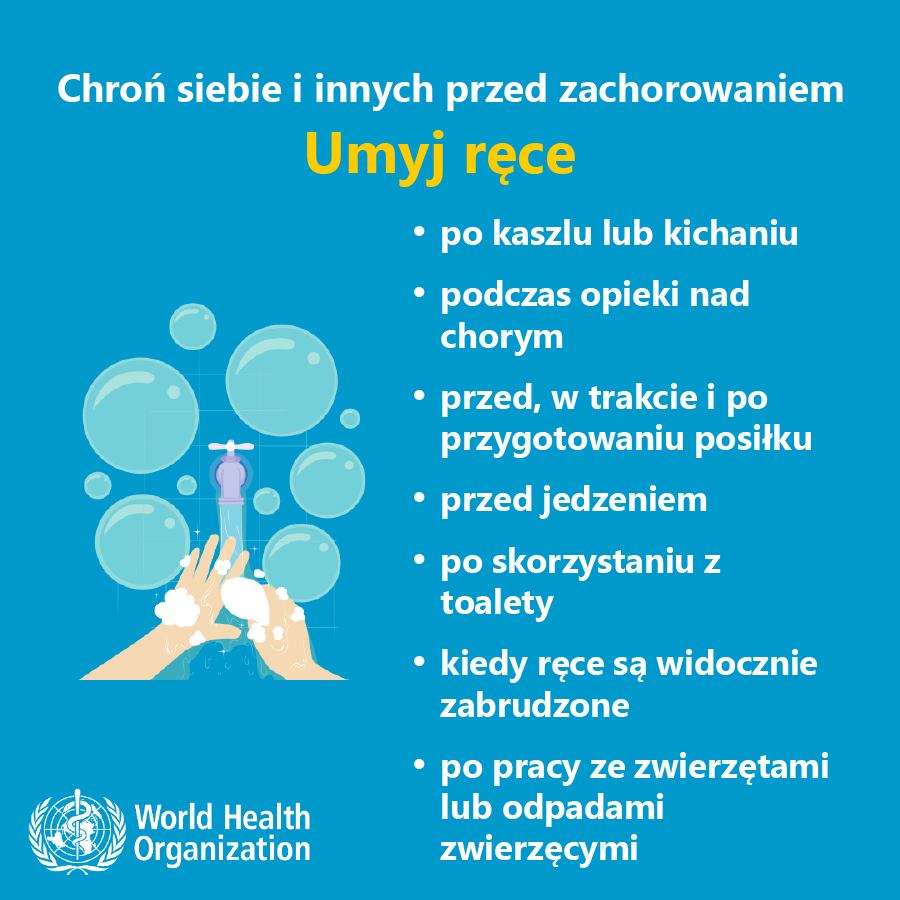 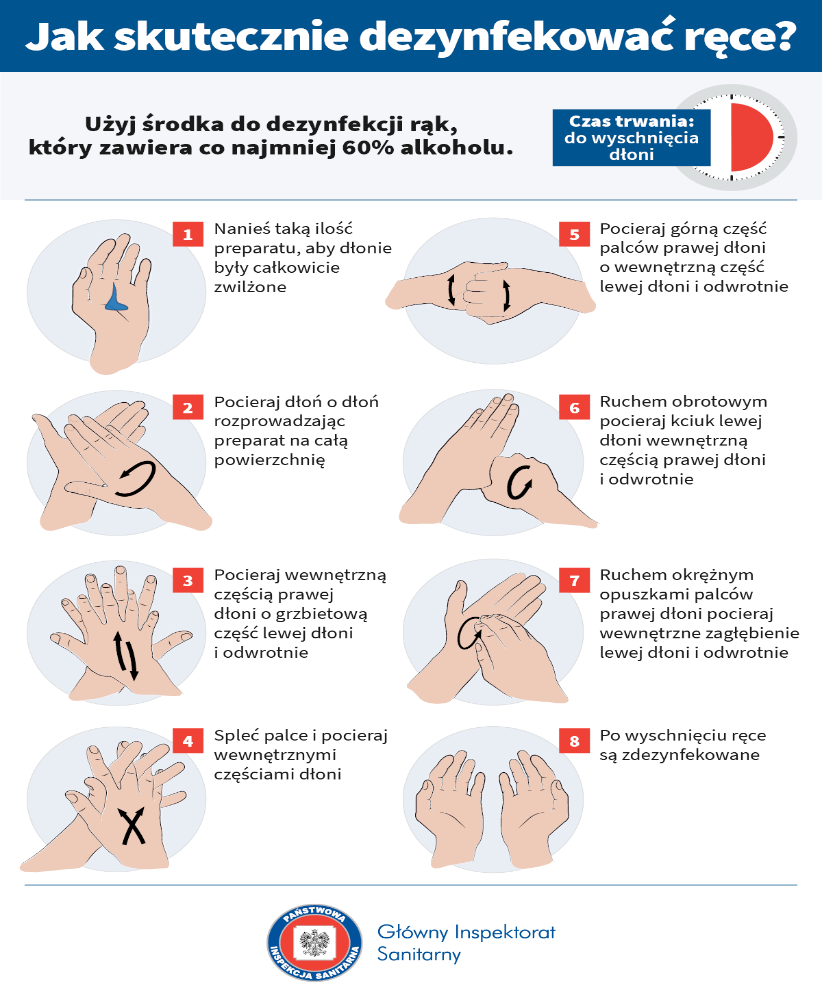 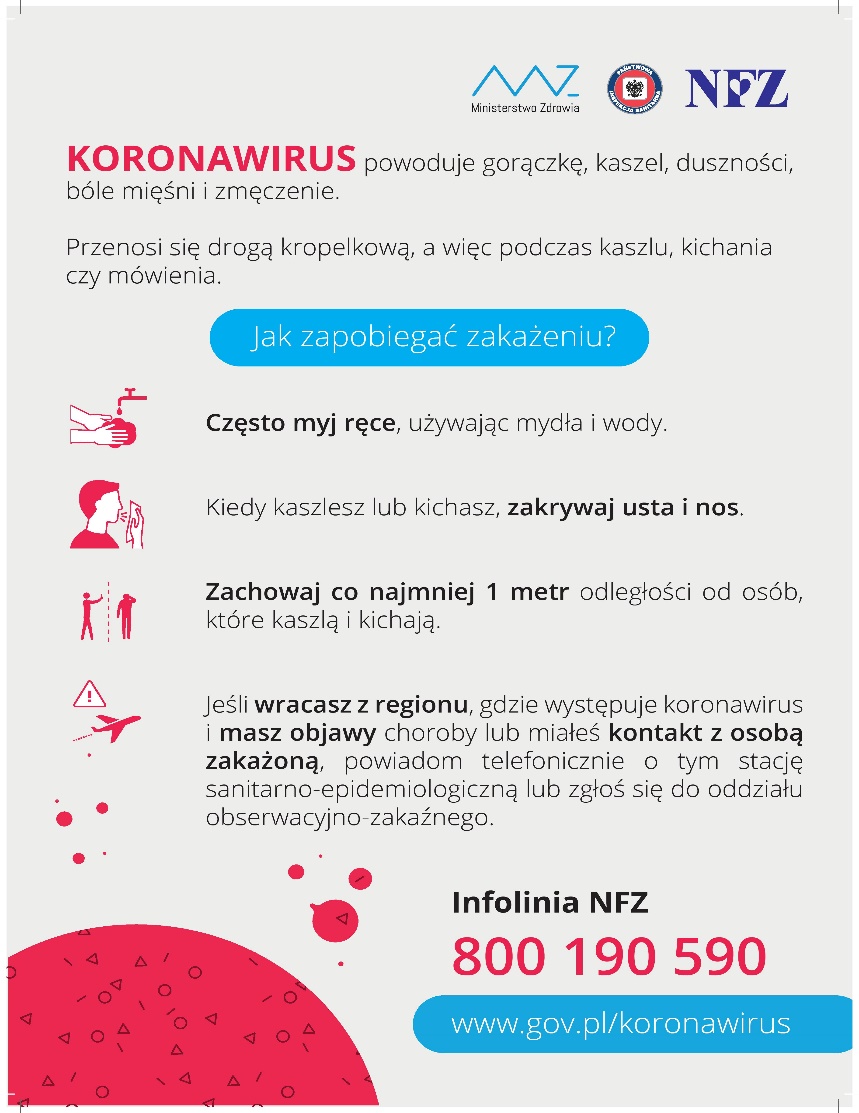 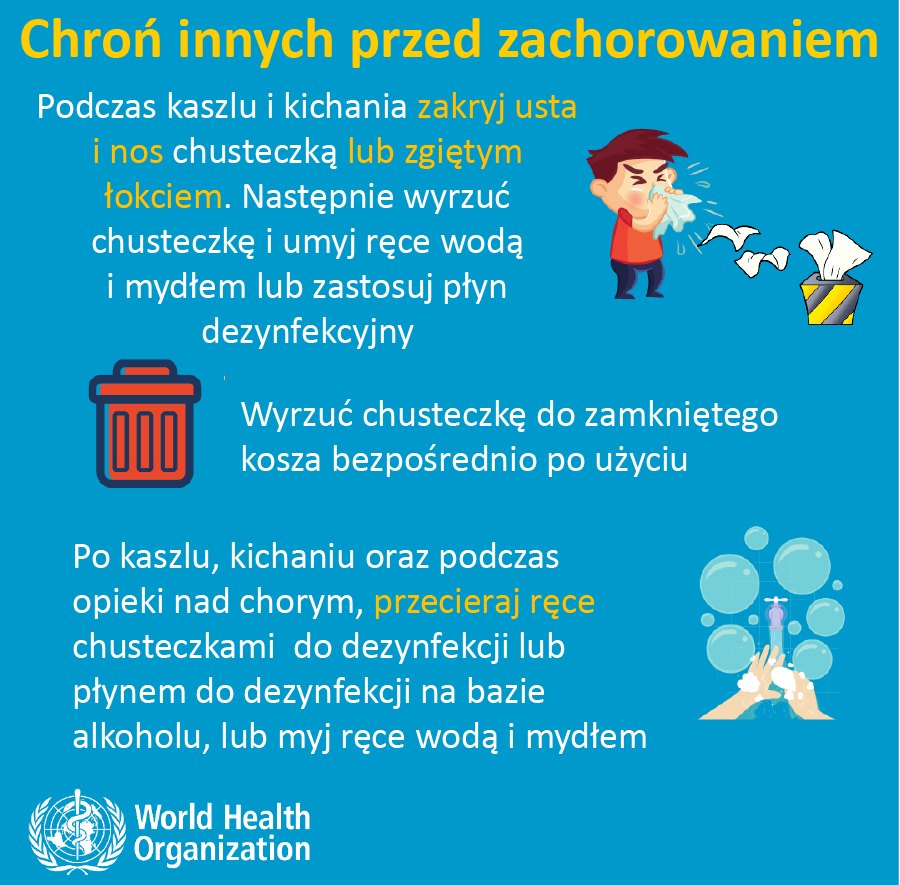 